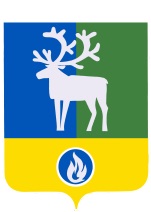 БЕЛОЯРСКИЙ РАЙОНХАНТЫ-МАНСИЙСКИЙ АВТОНОМНЫЙ ОКРУГ - ЮГРААДМИНИСТРАЦИЯ БЕЛОЯРСКОГО РАЙОНА ПОСТАНОВЛЕНИЕот 30 октября 2020  года                                                                                                          № 918О проведении открытого конкурса по отбору управляющей организации для управления многоквартирным домомВ соответствии со статьей 161 Жилищного  кодекса   Российской   Федерации     от 29 декабря 2004 года № 188-ФЗ,    Постановлением Правительства Российской   Федерации от 6 февраля 2006 года № 75 «О порядке проведения органом местного самоуправления открытого конкурса по отбору управляющей организации для управления многоквартирным домом», соглашением о передаче администрацией городского поселения Белоярский осуществления части полномочий по решению вопросов местного значения администрации Белоярского района от 10 ноября 2019 года п о с т а н о в л я ю:	1. Провести открытый конкурс по отбору управляющей организации для управления многоквартирным домом в соответствии с графиком его проведения согласно приложению 1 к настоящему постановлению.2. Утвердить конкурсную документацию по проведению открытого конкурса по отбору управляющей организации для управления многоквартирным домом   согласно приложению 2 к настоящему постановлению.3. Разместить конкурсную документацию по проведению открытого конкурса по отбору управляющей организации для управления многоквартирным домом на официальном сайте Российской Федерации в  информационно-телекоммуникационной сети «Интернет» www.torgi.gov.ru, и на официальном сайте органов местного самоуправления Белоярского района в информационно-телекоммуникационной сети «Интернет» www.admbel.ru.4. Настоящее постановление вступает в силу с момента его подписания.5. Контроль за выполнением постановления возложить на первого заместителя главы Белоярского района Ойнеца А.В.Глава Белоярского района					  			    С.П.МаненковПРИЛОЖЕНИЕ 1к постановлению администрацииБелоярского района                                                                                       от 30 октября 2020 года № 918ГРАФИКпроведения открытого конкурса по отбору управляющей организации для управления многоквартирным домомЛотыОбъекты конкурсаКоличество
домов в  
лотеОбщая   
площадь  
лота,   
тыс. кв. мИсполнительДата   
проведения
конкурсаОтветственный 
за организацию1   Многоквартирные дома, расположенные по адресу: Тюменская область, Ханты-Мансийский автономный округ – Югра, город Белоярский, микрорайон Мирный, дом № 4/1-4/4, дом № 7, дом № 8, дом № 1741283,8Борискина Г.Н.1.12.2020-4.12.2020Иванов И.В.2Многоквартирный дом, расположенный по адресу: Тюменская область, Ханты-Мансийский автономный округ – Югра, город Белоярский, 7 микрорайон, дом № 31826,8Борискина Г.Н.1.12.2020-4.12.2020Иванов И.В.3Многоквартирные дома, расположенные по адресу: Тюменская область, Ханты-Мансийский автономный округ – Югра, город Белоярский, СУ-966, дома   № 9,  № 23, № 253612,9,0Борискина Г.Н.1.12.2020-4.12.2020Иванов И.В.4Многоквартирный дом, расположенный по адресу: Тюменская область, Ханты-Мансийский автономный округ – Югра, город Белоярский, микрорайон Мирный, дом   № 2, дом № 142906,2Борискина Г.Н.1.12.2020-4.12.2020Иванов И.В.